«Әкелер кеңесі» жобасы аясында «Ахмет Байтұрсынұлы атындағы мектеп-гимназиясы» КММде әкелер арасында волейболдан достық жарыс өтті. Қатысушылар командаларға бөлініп, жеңімпаздар мадақтамамен марапатталды. В рамках проекта “Совета ” в КГУ “Школа-гимназия имени Ахмета Байтурсынулы” было проведено дружеское соревнование по волейболу среди отцов. Участники были разделены на команды. Победители были награждены грамотами.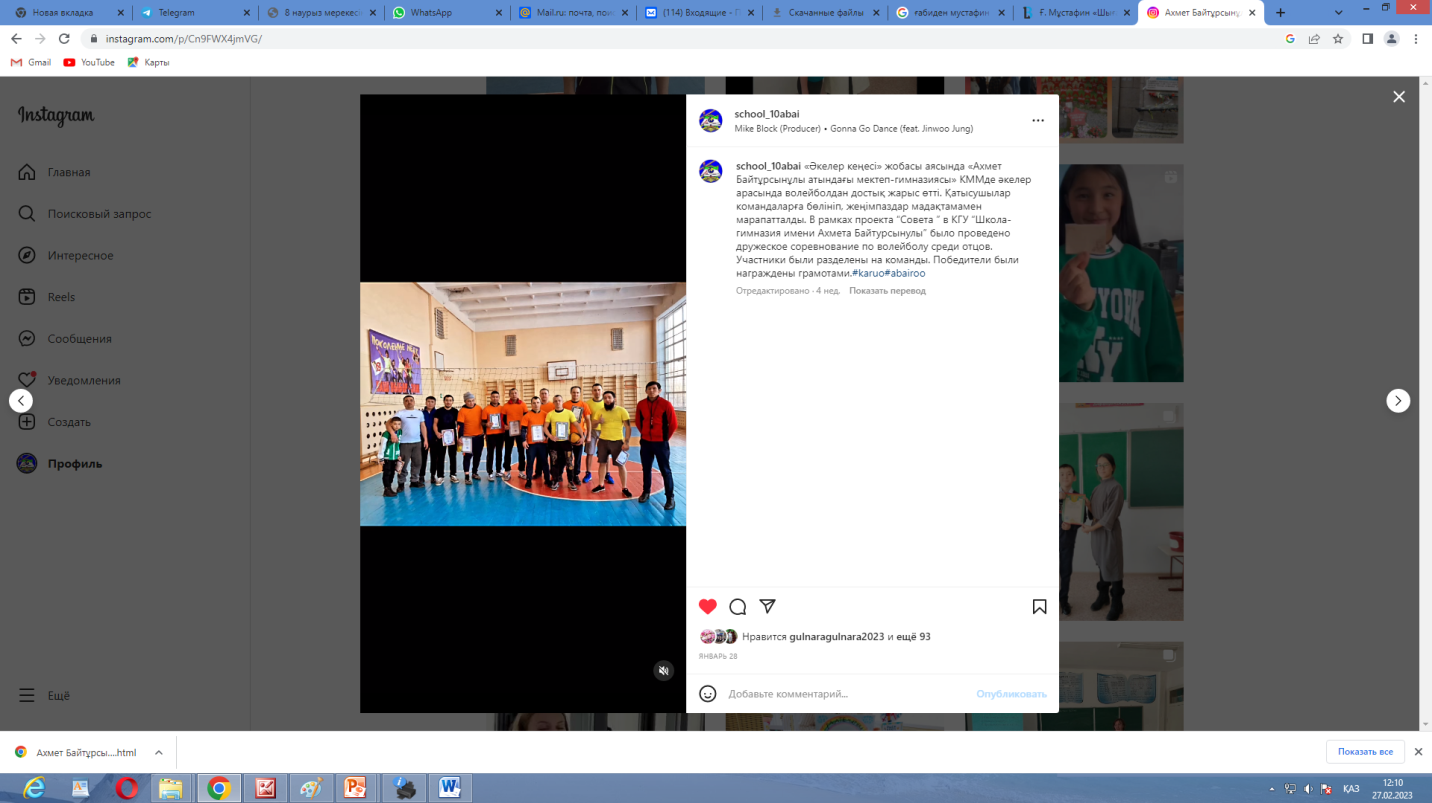 